Questions for Small Groups:What stood out to you most about the message?Do you find it easy or challenging to trust God to meet your daily bread needs?  Why?How might praying for daily needs help relieve some of the everyday anxieties of life?What step do you need to take in trusting God for your daily bread needs?How might your small group change how it prays as a result of this message?  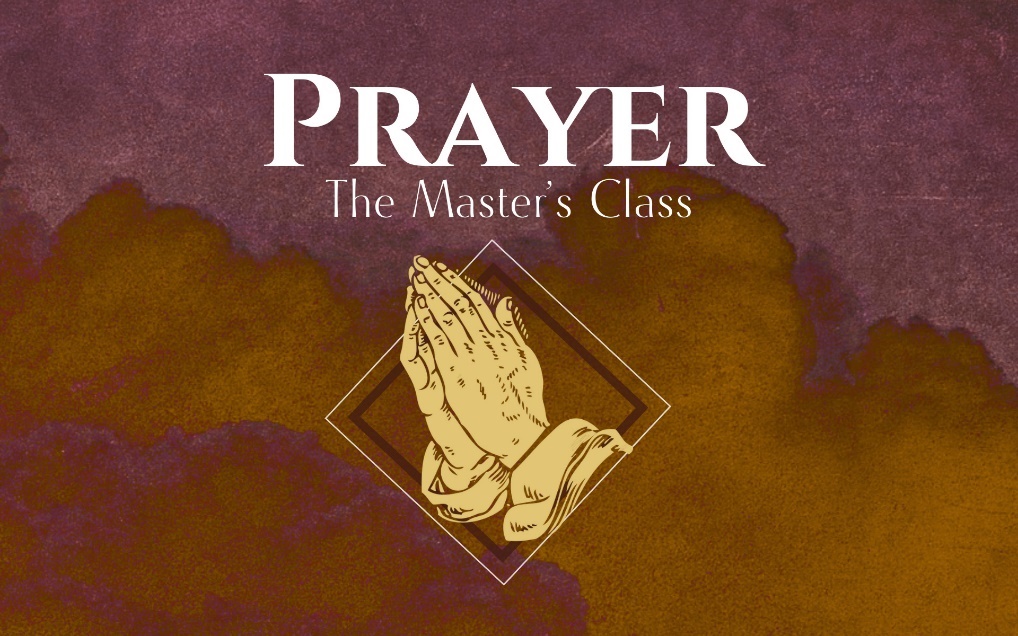 Give Us Today Our Daily BreadOur Father in heaven,hallowed be your name,your kingdom come,your will be done,on earth as it is in heaven.Give us today our daily bread.And forgive us our debts,as we also have forgiven our debtors.And lead us not into temptation,but deliver us from the evil one.’ “For yours is the Kingdom and the Power and the Glory forever. AmenDuring His life on earth, Jesus was concerned with  

__________, ________________ things.However, Jesus was also concerned with ________________ 

________________ needs.Do Not WorryBecause of His human experience, Jesus knows that our  

________________ ________________ for food, water, and 

clothing are ________________.
Jesus wants us as His children to ________________ Him 

with every ________________ we have.
Don’t lost sight of the ________________ of 

__________, even in times of great need.Living in TrustBe ________________ with God.

Remind yourself of the ________________ of who God is.

________________ on Scripture

________________ God for what you need.

Lean into ________________.